J E D Á L N Y   L Í S T O K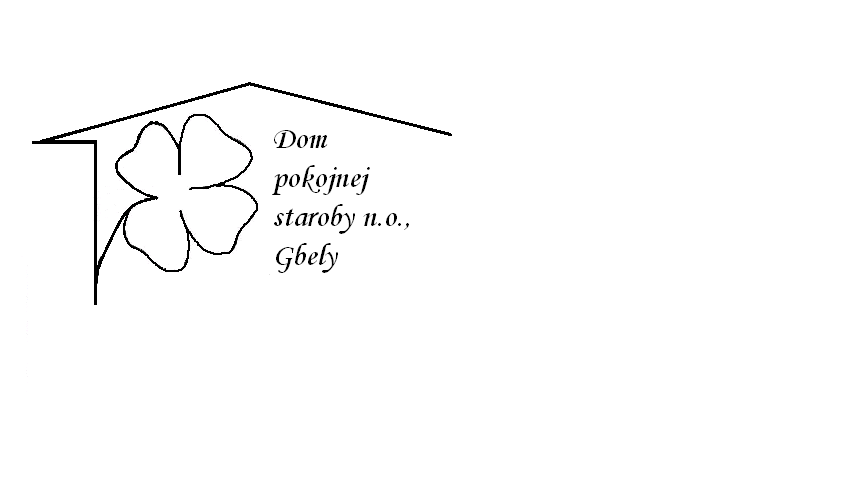 Od15.3.2021     do 19.3.2021Pondelok   15.3.:    polievka – Kapustová s hríbikmi 1    A  -  Viedenská bravčová pečienka, dusená                                 ryža1,         Utorok       16.3.:     polievka – Milánska s cestovinou  1,3 Kurací rezeň v cestíčku zemiaková kaša  1,3,7           Streda       17.3.:    polievka- Vývar s drobkami 1,3 Maďarský guláš, knedľa kysnutá 1,3,7                          Štvrtok       18.3.:    polievka-Zeleninová 1, Kurací perkelt, halušky 1,3,7            Piatok        19.3.:   polievka – Zemiaková 1Tvarohová žemľovka s ovocím 1,3,7 Kolektív zamestnancov Domu pokojnej staroby n.o., Gbely Vám praje ,,Dobrú chuť!“.Obedy sa prihlasujú do 13. hod.Zmena jedál vyhradená.Alergény:1-obilniny, 2-kôrovce, 3-vajcia, 4-ryby, 5-arašidy, 6-sojové zrná, 7-mlieko, 8-orechy, 9-zeler, 10- horčica, 11-sezamové semená, 12-kysličník siričitý a siričitany